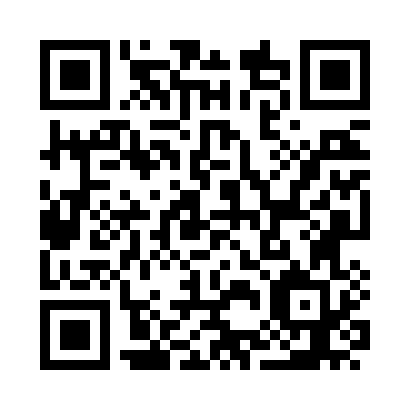 Prayer times for A Formiga, SpainMon 1 Apr 2024 - Tue 30 Apr 2024High Latitude Method: Angle Based RulePrayer Calculation Method: Muslim World LeagueAsar Calculation Method: HanafiPrayer times provided by https://www.salahtimes.comDateDayFajrSunriseDhuhrAsrMaghribIsha1Mon6:408:162:387:089:0110:322Tue6:388:152:387:099:0210:333Wed6:368:132:387:099:0310:344Thu6:348:112:377:109:0410:365Fri6:328:102:377:119:0510:376Sat6:308:082:377:129:0610:397Sun6:288:062:377:129:0810:408Mon6:268:052:367:139:0910:429Tue6:248:032:367:149:1010:4310Wed6:228:012:367:159:1110:4411Thu6:208:002:357:159:1210:4612Fri6:187:582:357:169:1310:4713Sat6:167:562:357:179:1410:4914Sun6:147:552:357:189:1510:5015Mon6:127:532:347:189:1610:5216Tue6:107:522:347:199:1810:5317Wed6:087:502:347:209:1910:5518Thu6:067:482:347:209:2010:5619Fri6:047:472:347:219:2110:5820Sat6:027:452:337:229:2210:5921Sun6:007:442:337:229:2311:0122Mon5:587:422:337:239:2411:0223Tue5:567:412:337:249:2511:0424Wed5:547:392:337:249:2711:0625Thu5:527:382:327:259:2811:0726Fri5:507:362:327:269:2911:0927Sat5:487:352:327:269:3011:1028Sun5:467:342:327:279:3111:1229Mon5:447:322:327:289:3211:1430Tue5:427:312:327:289:3311:15